WYNIKI ROZGRYWEK MIĘDZYKLASOWYCH Z TABLICZKI MNOŻENIA 2023/2024z okazji ŚWIATOWEGO DNIA TABLICZKI MNOŻENIA:Klasa VIII C – 80% - miejsce IKlasa VI B – 78,5% - miejsce IIKlasa V B – 71,4% - miejsce IIIKlasa VI A – 71% - miejsce IV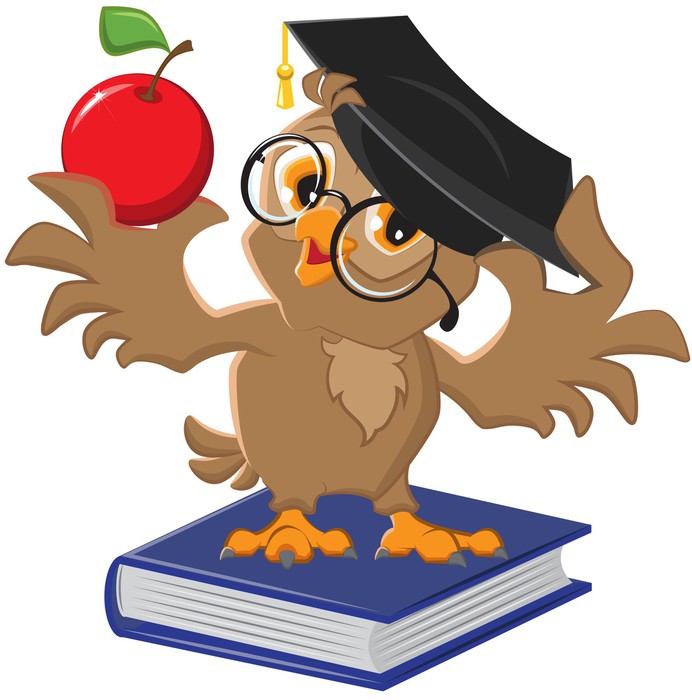 Klasa VI C – 67% - miejsce VKlasa VIII A – 64,7% - miejsce VIKlasa IV B – 62,5% - miejsce VIIKlasa VII C – 61,9% - miejsce VIIIKlasa V A – 54,5% - miejsce IXKlasa VII B – 53% - miejsce XKlasa VIII B – 50% - miejsce XIKlasa IV A – 45,8% - miejsce XIIKlasa VII A – 23% - miejsce XIIIGratulujemy!!!Zapraszamy do rozgrywek za rok!